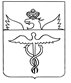 Совет народных депутатовБутурлиновского городского поселенияБутурлиновского муниципального районаВоронежской областиР Е Ш Е Н И Еот 29.11.2022 г. № 90                 г. БутурлиновкаО признании утратившим силу решения Совета народных депутатов Бутурлиновского городского поселения от 25.11.2021 №58 «Об утверждении Положения о муниципальном контроле за исполнением единой теплоснабжающей организацией обязательств по строительству, реконструкции и (или) модернизации объектов теплоснабжения на территории Бутурлиновского городского поселения Бутурлиновского муниципального района Воронежской области»В соответствии с Федеральными законами от 06.10.2003 №131-ФЗ «Об общих принципах организации местного самоуправления в Российской Федерации», от 27.07.2010 №190-ФЗ «О теплоснабжении», от 31.07.2020 №248-ФЗ «О государственном контроле (надзоре) и муниципальном контроле в Российской Федерации», Уставом Бутурлиновского городского поселения Бутурлиновского муниципального района Воронежской области, в целях приведения нормативных правовых актов Совета народных депутатов Бутурлиновского городского поселения в соответствие с требованиями действующего законодательства Российской Федерации, Совет народных депутатов Бутурлиновского городского поселенияР Е Ш И Л:1. Решение Совета народных депутатов Бутурлиновского городского поселения от 25.11.2021 №58 «Об утверждении Положения о муниципальном контроле за исполнением единой теплоснабжающей организацией обязательств по строительству, реконструкции и (или) модернизации объектов теплоснабжения на территории Бутурлиновского городского поселения Бутурлиновского муниципального района Воронежской области» признать утратившим силу. 2. Опубликовать настоящее решение в официальном периодическом печатном издании «Вестник муниципальных правовых актов Бутурлиновского городского поселения Бутурлиновского муниципального района Воронежской области» и разместить на официальном сайте органов местного самоуправления Бутурлиновского городского поселения Бутурлиновского муниципального района Воронежской области в информационно - телекоммуникационной сети «Интернет».3. Настоящее решение вступает в силу с момента опубликования.Глава Бутурлиновского городского поселения								Е.Н. Коржова